«Типовая схема учета э/э при 1-но фазной схеме электроснабжения потребителя (установка прибора учета на опору ВЛ)».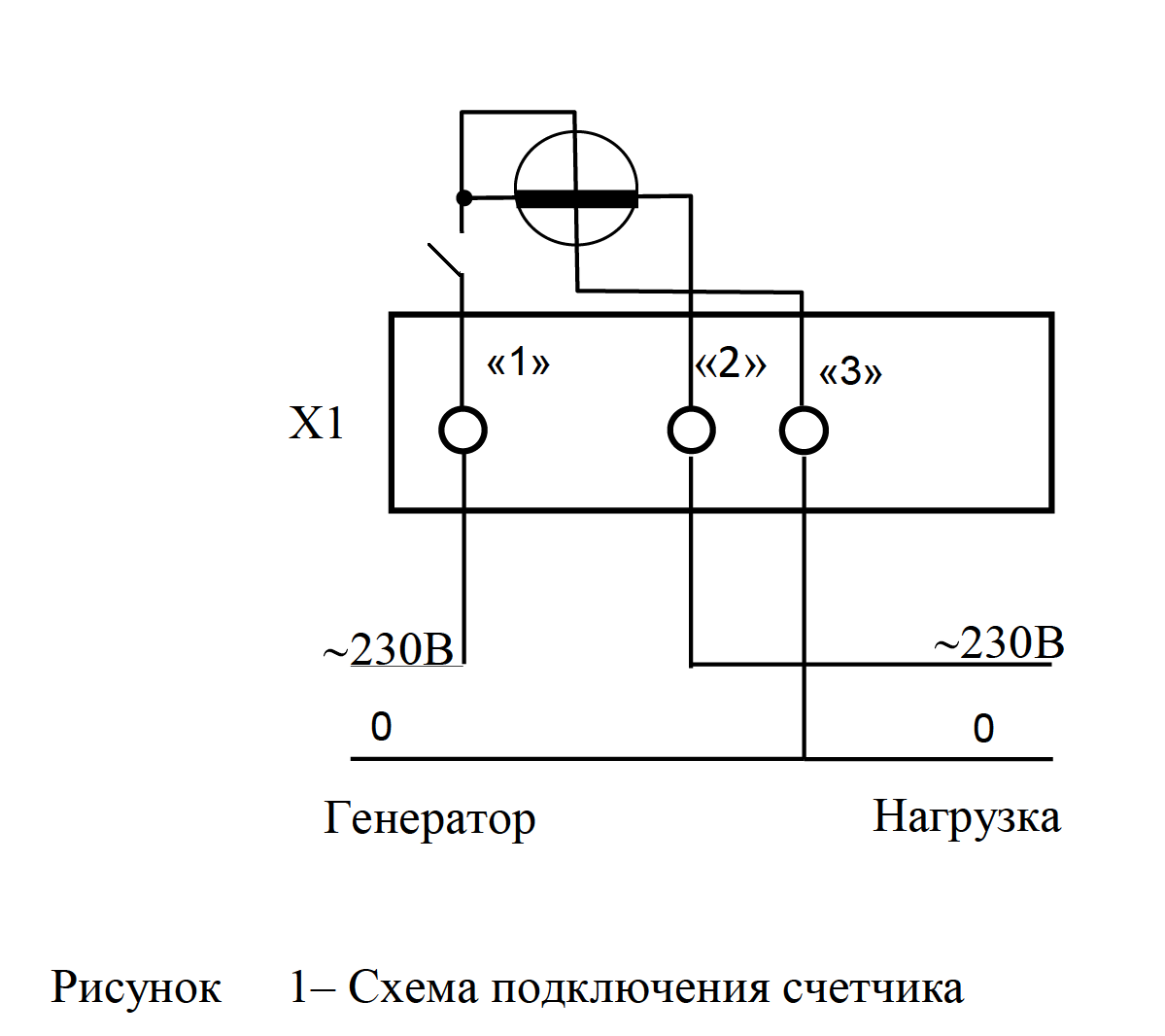 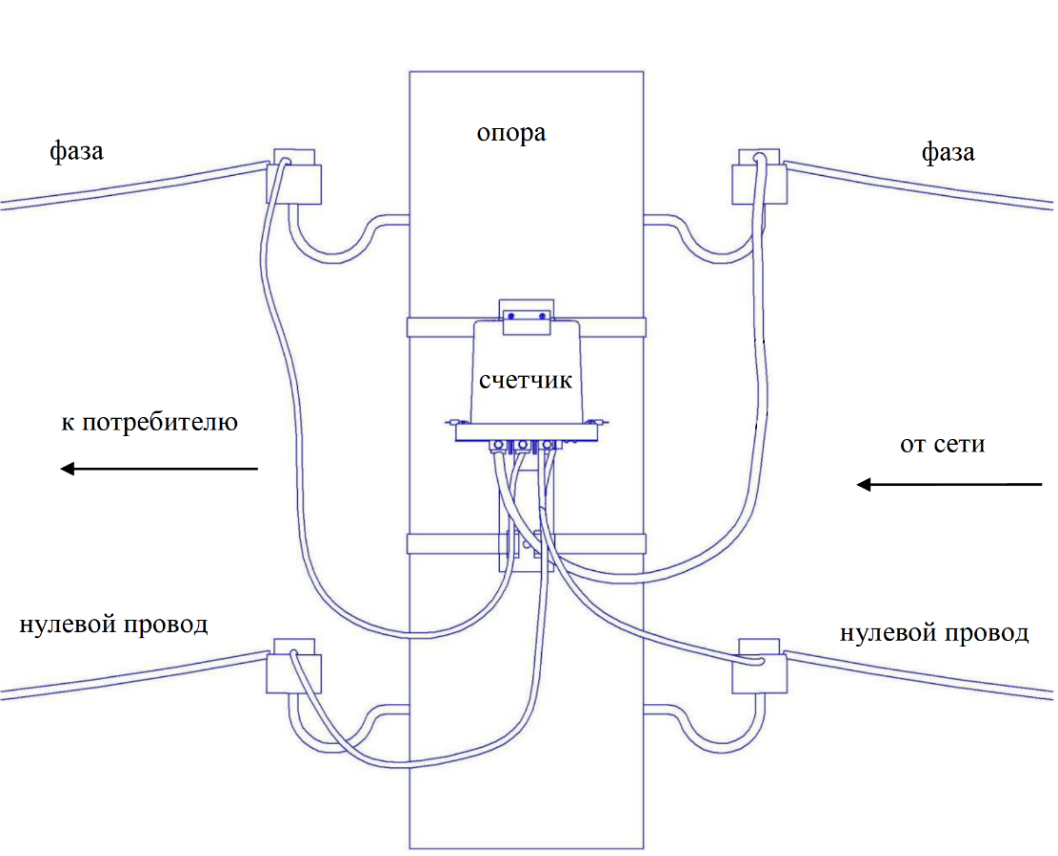 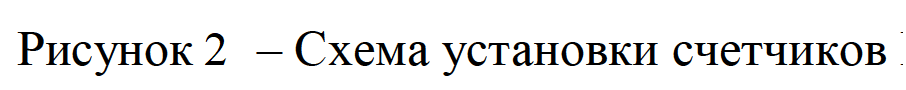 